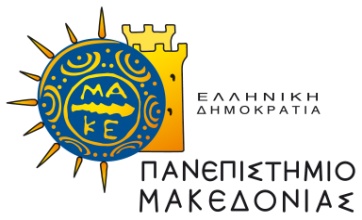 ΣΧΟΛΗ ΕΠΙΣΤΗΜΩΝ ΔΙΟΙΚΗΣΗΣ ΕΠΙΧΕΙΡΗΣΕΩΝΤΜΗΜΑ ΛΟΓΙΣΤΙΚΗΣ ΚΑΙ ΧΡΗΜΑΤΟΟΙΚΟΝΟΜΙΚΗΣΑ Ι Τ Η Σ Η                           	ΠΡΟΣ: ΤΗ ΓΡΑΜΜΑΤΕΙΑ 	ΤΟΥ ΤΜΗΜΑΤΟΣΕπώνυμο     ……………………………          Παρακαλώ να μου χορηγήσετεΌνομα          ……………………………       (περιγράψτε αναλυτικά το αίτημά σας)Πατρώνυμο ……………………………       Αρ. Μητρώου:……………………….            1  Αντίγραφο πτυχίου και παράρτημα Ημ. Ορκωμοσίας:…………………….	Διπλώματος για Αρχές Αλλοδαπής.Τηλέφωνο    ……………………………          Στοιχεία Ταυτότητας                                   Αριθμός        …………………………..           Ημερ/νία Έκδοσης……………………         Εκδούσα Αρχή   ………………………           Διεύθυνση μόνιμης κατοικίας ……….…………………………………………	     Ο/Η αιτ….Θεσ/νίκη……………..20….